Heitje voor een karweitje, voor Het Volle Leven.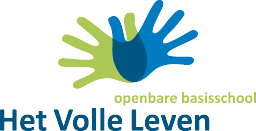 Openbare basisschool Het Volle Leven krijgt een mooi nieuw gebouw, maar zonder mooi schoolplein.En wij willen wel een mooi schoolplein.Daarom gaan we geld verdienen door heitje voor een karweitje en doneren aan ons schoolplein.We willen u graag helpen met het huishouden en daar geld mee inzamelen.	Wat willen wij doen?	Auto wassen:	€ 5,00	Vuil buiten zetten: 	€ 0,50 /vuilniszak	Stoep vegen: 	€ 1,00	Planten water geven: 	€ 0,50	Hond uitlaten: 	€ 1,00 /hond	Boodschap halen: 	€ 0,20 /artikel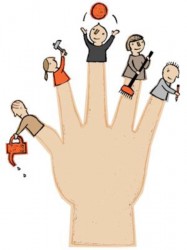 En wilt u op de hoogte blijven van Vrienden van Het Volle Leven: bekijk de website www.vriendenvanhvl.nl of ´like´ de facebook-pagina www.facebook.com/vriendenvanhvl.U kunt natuurlijk ook rechtstreeks een gift doen aan het goede doel: 
Stichting Vrienden van Het Volle Leven op IBAN NL49INGB0007347470